 Mailing Label How-ToFOLLOW this link: Salt Lake County Recorder (arcgis.com)Select Envelope Icon in the top right corner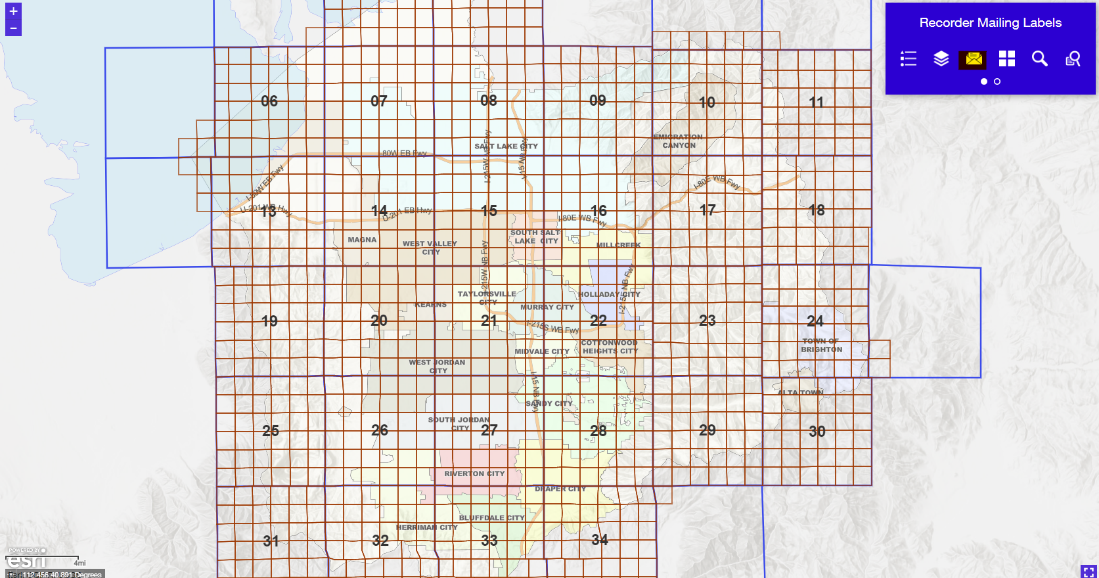 Enter address in Composite Geocoder search box.Helpful tool: Address must contain abbreviated direction. Ex: 2001 South State St. Needs to be input as 2001 S State St.  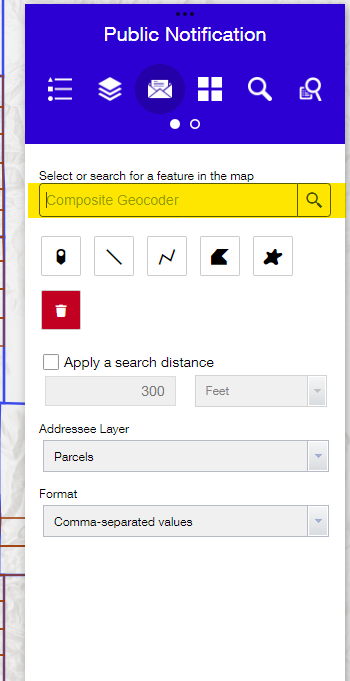 Select from drop down list.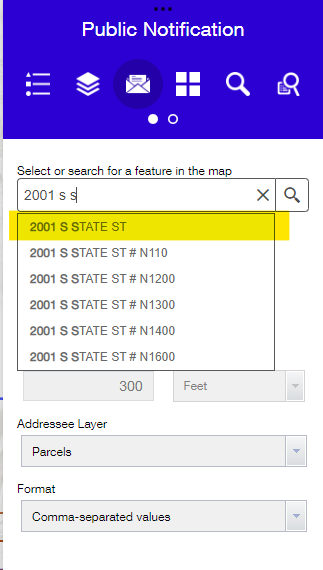        Map will zoom in to parcel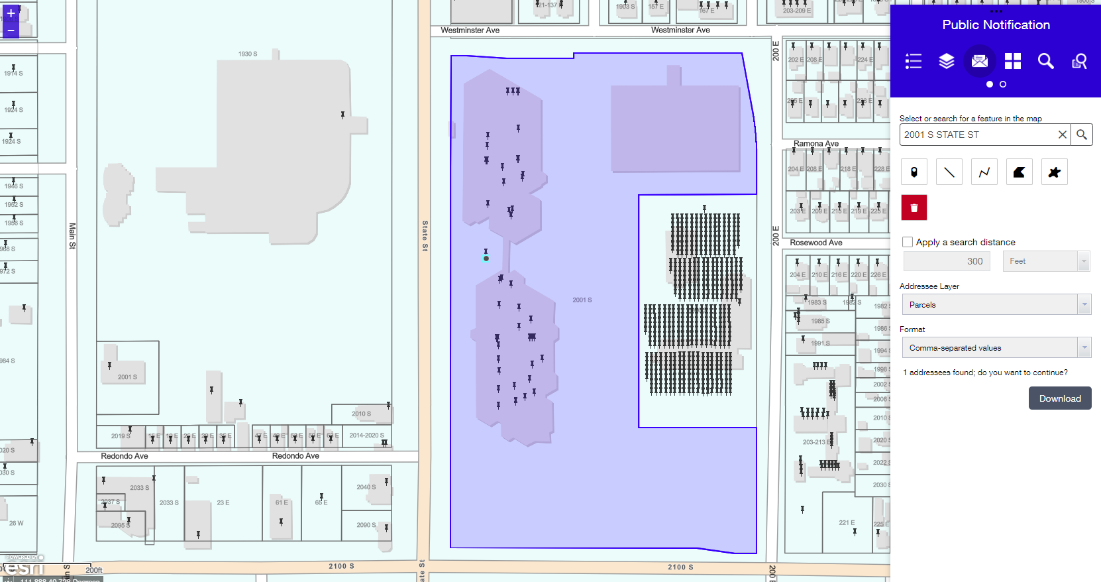 Click polygon icon.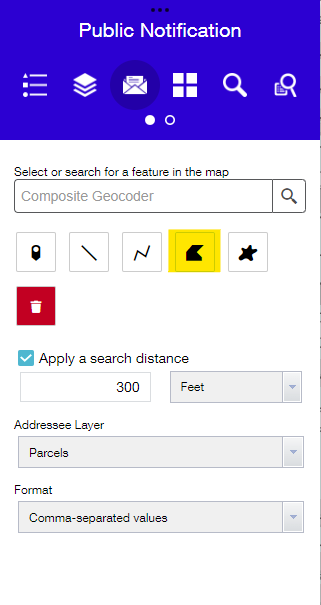 Outline parcel by clicking corners on map until fully highlighted. 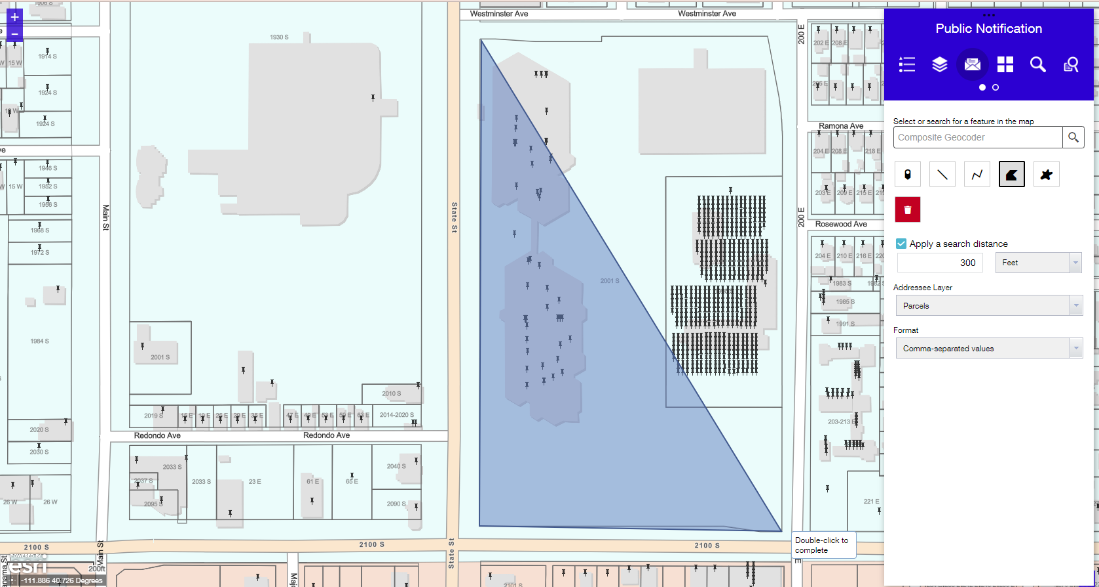 Double click to end drawing.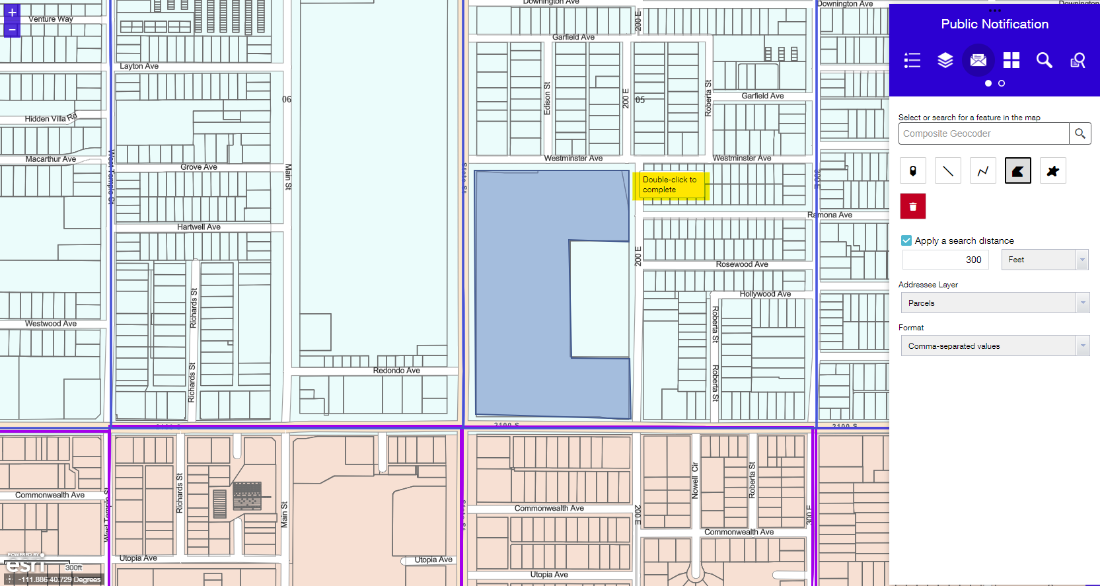 Select apply a search distance.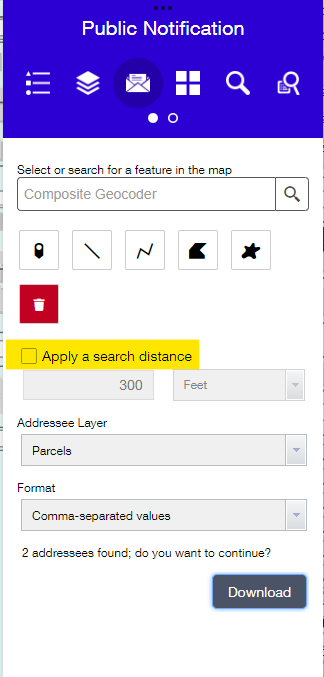 Area for mailers will be highlighted.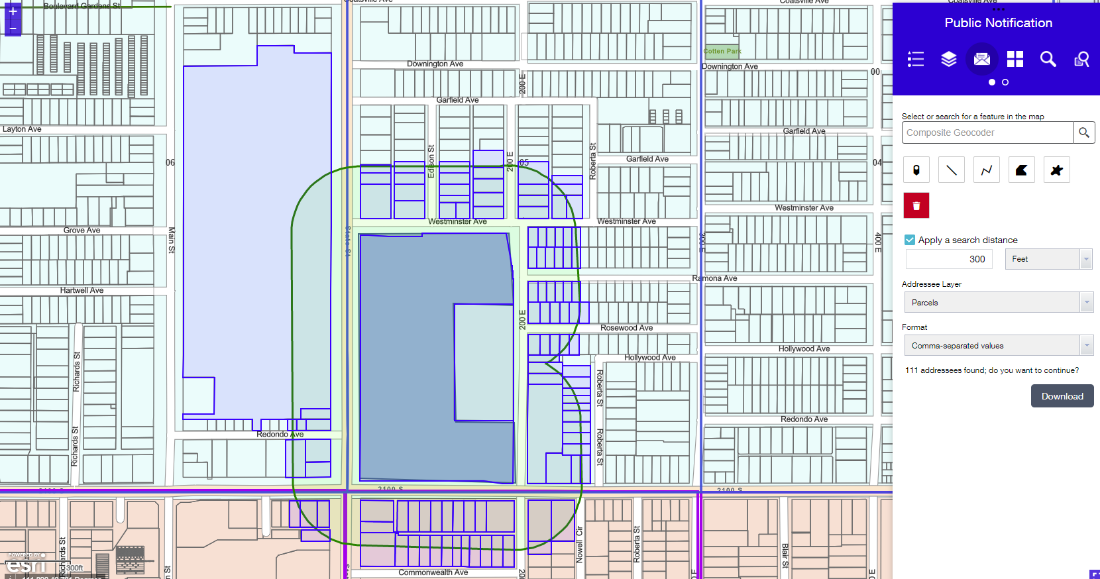 Select Format drop down list and click PDF label 1 x 2-5/8 inches, 30 per pageSelect Download.